Перечень документов, необходимых для предоставления  участниками Всероссийской олимпиады организатору заключительного этапа Профессионально-педагогическому колледжу СГТУ имени Гагарина Ю.А.:- документ, удостоверяющий личность;- копия документа, удостоверяющего личность (с приложением справки о регистрации в случае, если адрес прописки не совпадает с адресом проживания); - оригинал справки с места учёбы за подписью руководителя образовательной организации, заверенную печатью указанной организации (обязательно должна быть указана дата рождения);- оригинал заявления участника о согласии на обработку персональных данных;- заявление родителей (законных представителей) несовершеннолетних участников олимпиады об ознакомлении с Регламентом организации и проведения Всероссийской олимпиады профессионального мастерства обучающихся по специальностям среднего профессионального образования и согласие на обработку персональных данных своего несовершеннолетнего ребенка;- полис обязательного медицинского страхования;- оригинал заявки на участие в заключительном этапе Всероссийской олимпиады профессионального мастерства;- копия титульного листа Устава образовательной организации и страницы, где указано полное название с указанием организационно- правовой формы, в которой обучается на момент проведения Всероссийской олимпиады участник.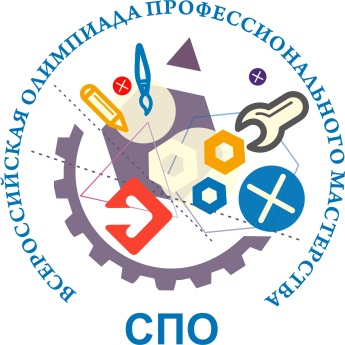 Министерство образования и науки Российской ФедерацииПрофессионально-педагогический колледжфедерального государственного бюджетного образовательного учреждениявысшего образования«Саратовский государственный технический университетимени Гагарина Ю.А.»